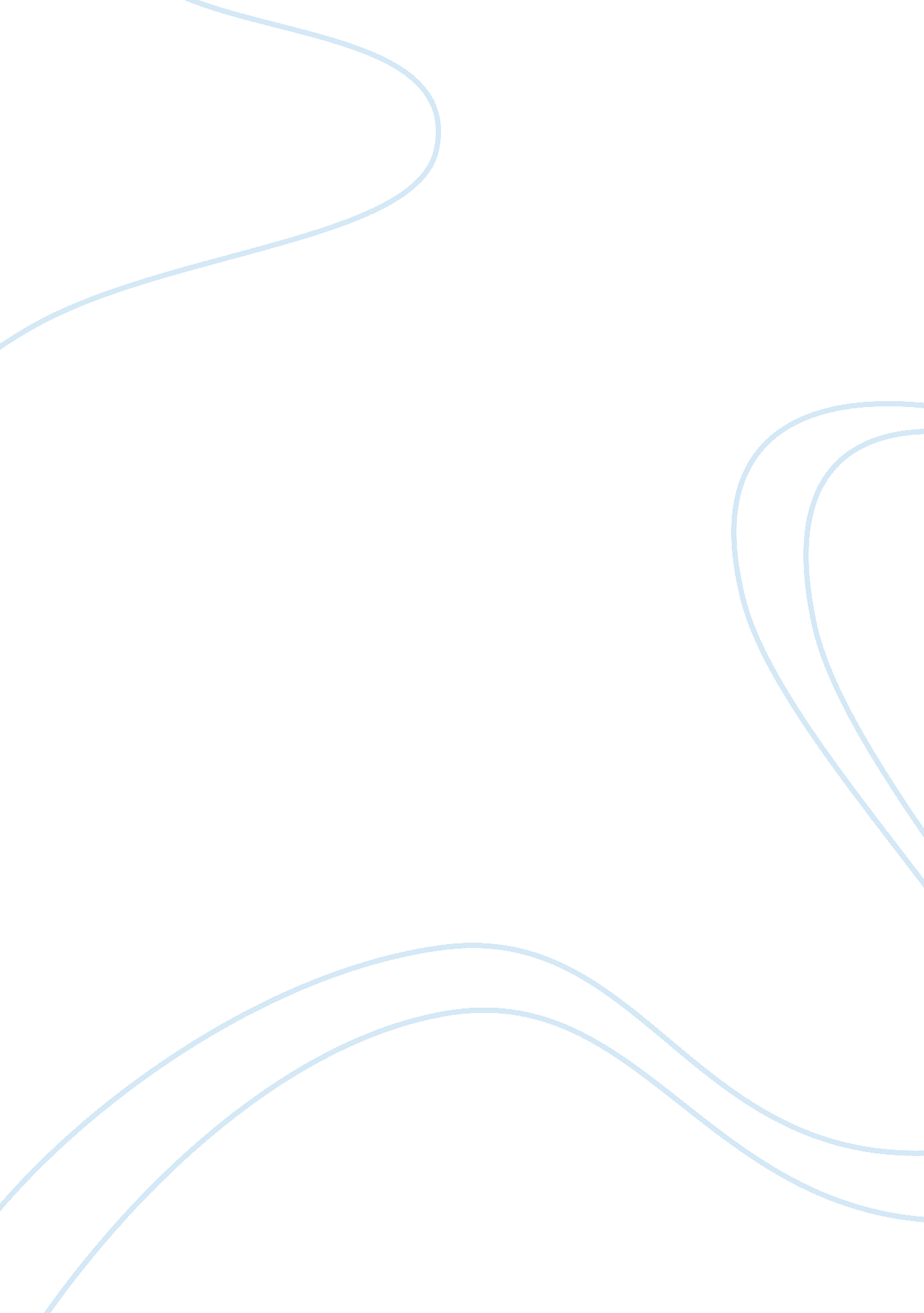 Achievement motivation newborn's sensory and motor abilityPsychology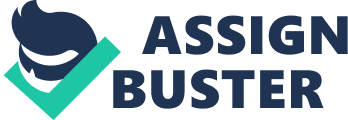 Achievement motivation / newborn's sensory and motor ability Insert Question Section A: List of Characteristics of People Who Have High Achievement Motivation Generally, people who have high achievement motivation: 
Are skilled 
Prefer moderate challenges 
Use personal rewards 
Rely on relevant feedback 
Use problem-solving skills 
And have strong interpersonal skills 
Section B: List of Some Parenting Characteristics That Are Important in the Development of a Person with High Need for Achievement 
Some parenting characteristics that are important in the development of a person with high need for achievement are: 
Developing long-term and short-term goals for the child 
Appreciating and acknowledging good results 
Sensitivity to a child’s needs, situation and strengths and weaknesses 
Developing a reading culture with [not for] the student 
Celebrating curiosity 
Ability to seize teachable moments 
Supporting and nurturing the child’s talents 
Question 2: Describing the Newborns Sensory and Motor Abilities 
Just as Thelen divulges, during the first 4 weeks, the newborn infant has limited vision and can only focus well on visual targets that are 7-12 inches away from her eyes. This visual range expands within weeks and will express interest verbally through coos and gurgles and through facial expressions. The newborn infant is also able to distinguish patterns from one another, read faces and return physically proximal smiles. Newborn also at this stage have the ability to track slow-moving objects over a short distance (Thelen, 84-6). 
At this stage in life, newborn infants are sensitive to hearing and pay attention to the world’s noises. The baby can also distinguish different types of sounds from one another and even show preferences for human voices to others. Three weeks after birth, the baby can begin to look toward the source of its favorite sound. The sense of touch is also strongly centered on the mouth. The baby’s movements are controlled by reflexes such as rooting reflex. The baby’s hands are tightly held into a fist when alert. 
Works Cited 
Thelen, E. “ Motor Development: A New Synthesis.” American Psychologist, 50. 2 (1995): 79 – 95. Print 